Хе Екатерина АлександровнаМБОУ СОШ №2 г. ТомариУчитель русского языка и литературыКонспект  урока русского языка в 5 классе.Тема: «Фонетический разбор слова».Цель: - научить учащихся производить фонетический разбор слова.Задачи: Образовательные: формирование у учащихся умений проводить фонетический анализ слова; закрепление навыков работы с фонетической характеристикой звуков речи; формирование умений транскрибирования слова; обогащение словаря учащихся за счет введения новых слов. Развивающие: развитие речи, памяти, внимания, мышления; развитие у учащихся познавательного интереса; совершенствование умений различать твёрдые/мягкие, глухие/звонкие согласные звуки, ударные/безударные гласные звуки; совершенствование умений различать буквы алфавита и звуки речи; развитие умений самостоятельной работы. Воспитательные: воспитание чувства уважения к языку; пробуждение интереса к родному языку, грамотному обращению с языковым материалом; воспитание аккуратности в работе.Ход урока:Организационный момент- Здравствуйте, ребята. Сегодня на урок к нам пришли гости. Поздоровайтесь. Садитесь.- Открываем тетради, записываем число, классная работа.Проверка домашнего задания- Спишите слова с доски, расставьте ударение, запишите транскрипцию.- Кстати, что такое транскрипция? На каком еще уроке вы работаете с транскрипцией?Получается (проверка по эталону): - Молодцы! Вы очень хорошо справились с заданием. А теперь в середине новой строки запишем тему нашего урока «Фонетический разбор слова».Изучение нового материала- Итак, тема нашего урока «Фонетический разбор слова».- Какую цель мы поставили перед собой на этот урок?- Какие задачи необходимо решить для достижения нашей цели?Фонетический опрос- Каждый правильный ответ +5 б., неправильный ответ -5 б.- Как называется раздел науки о языке изучающий звуки речи? (фонетика)- На какие группы делятся звуки речи? (гласные, согласные)- Какие звуки являются гласными? (которые состоят только из голоса)- Какие звуки являются согласными? (которые состоят из голоса и шума)- Какими бывают гласные звуки? (ударные и безударные)- Каким буквам отведена двойная роль? (е, ё, ю, я)- Сколько букв в русском алфавите?- Сколько гласных?- Сколько согласных?- В чем разница между буквой и звуком?- Сколько парны согласных по глухости – звонкости? - Сколько непарных глухих? (4)- Назовите. [х, ц, ч, щ]- Сколько непарных мягких согласных? (3)- Назовите. [ч,, щ,, й,]- Сколько непарных твердых согласных? (3)- Назовите. [ж, ш, ц]- Сколько глысных звуков? (6)- Сколько согласных звуков? (36)- Сколько всего звуков? (42)- Молодцы, ребята!Физминутка(Релакс) Закройте глаза. Представьте, что вы находитесь на берегу моря. Солнышко греет вас своими лучами. Вы слышите шум набегающих волн и крик чаек. Наберите в руку песок, пропустите его сквозь пальцы. Вы ощущаете его тепло. День подходит к концу. Море затихает. Открывайте глаза.- Отдохнули. Теперь сели ровно. Спинки выпрямили. Перейдем к изучению нового материала.Объяснения учителя- Открываем учебники на стр.            смотрим план фонетического разбора.- А теперь я покажу вам, как надо выполнять фонетический разбор.- С красной строки, с большой буквы записываем предложение:На лесной поляне стоял старый пень1.Пень – 1 слог.п [п᾽] – согл., парн., глух., мягк..е [э] – гл., ударн..н [н᾽] – согл., непарн., сонор., мягк..ь [-] - Ребята, кому не понятно, как выполнять фонетический разбор?IV.    Закрепление изученного.– Разгадать ребусы и выполнить фонетический разбор слов (учащийся у доски)воро′та – 3 слога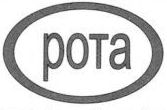 в [в] – согл., парн., зв., тв..о [а] – гл., безуд..р [р] – согл., непарн., сон., тв..о [о] – гл., ударн..т [т] – согл., парн., глух., тв..а [а] – гл., безуд..ры′бка – 2 слога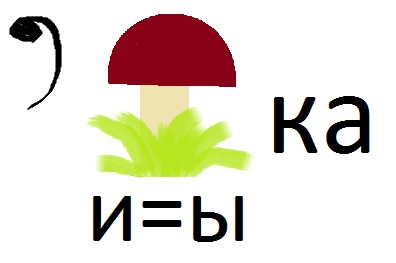 р [р] – согл., парн., сон., тв..ы [ы] – гл., ударн..б [п] – согл., парн., глух., тв..к [к] – согл., парн., глух., тв..а [а] – гл., безуд..ты′ква – 2 слога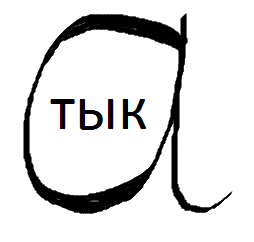 т [т] - согл., парн., глух., тв..ы [ы] - гл., ударн..к [к] - согл., парн., глух., тв..в [в] - согл., парн., зв., тв..а [а] - гл., безуд..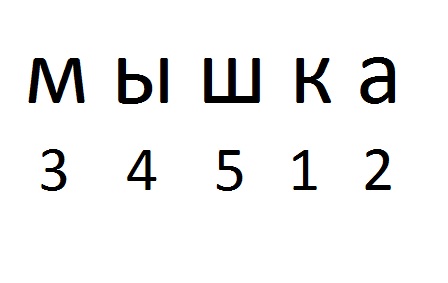 камы´ш – 2 слогак [к] - согл., парн., глух., тв..а [а] -  гл., безуд..м [м] - согл., непарн., сон., тв..ы [ы] - гл., ударн..ш [ш] - согл., парн., глух., тв..Работа в команде по карточкам Спишите слова, расставьте ударение. В случае затруднения обратитесь к словарю.АлфавИт, каталОг, библиотЕка, красИвее, звонИт,  договОр, срЕдства, киломЕтр, свЁкла, творог.В каком слове из списка, допустимо 2 варианта ударения. (творог- творог) Выпишите это слово.Сочетание чн как правило, произносится в соответствии с написанием.Например: Античный, дачный, качнуть.Но в некоторых сочетаниях букв чн не так, как пишется, а по-другому [шн], например: коне[ш]но, ску[ш]но, наро[ш]но, праче[ш]ная.В некоторых словах допускается двоякое произношение.Например: булочная, гречневый, сливочный.В конце XIX – начале XX века многие слова произносились с [шн], а не с [чн]. Произношение [шн] старой московской орфоэпической нормы.Правильно произнесите записанные слова.Что, чтобы, скучный, конечно, скворечник, яичница, гречневый, пустячный.- Команда, все члены которой быстро и правильно справились с заданием получает 20 баллов.V.   Подведение итогов.- Итак, ребята, наш урок заканчивается.- Чему мы научились сегодня на уроке?- Достигли ли мы цели, которую поставили перед собой в начале урока?- Что на уроке понравилось больше всего?Выставляем оценки, заработанные вами на уроке.VI.  Домашнее задание.- Открыли дневники, записываем домашнее задание: выполнить фонетический разбор слов: ёж, медведь, цирк.VII. Рефлексия (каждому раздаются карточки, ученики подчёркивают по одному из ответов)1. Тема сегодня на уроке была: сложная/простая2. Я на уроке работал(а): активно/пассивно3. Новая тема мне: понятна/непонятна4. В целом уроком я: доволен/не доволен5. Настроение после урока у меня: улучшилось/ухудшилосьЗемлялевцветокоткрытьморозочки[з,и м л,а][л,э ф][ц в,и т ок]   [а т к р ы т,][м а р о с,][а ч,к,и]4 б., 3 зв.. [п, э н,]6 б., 6 зв.. [в а р о т а]5 б., 5 зв.. [р ы п к а]5 б., 5 зв.. [т ы к в а]5 б., 5 зв.. [к а м ы ш]